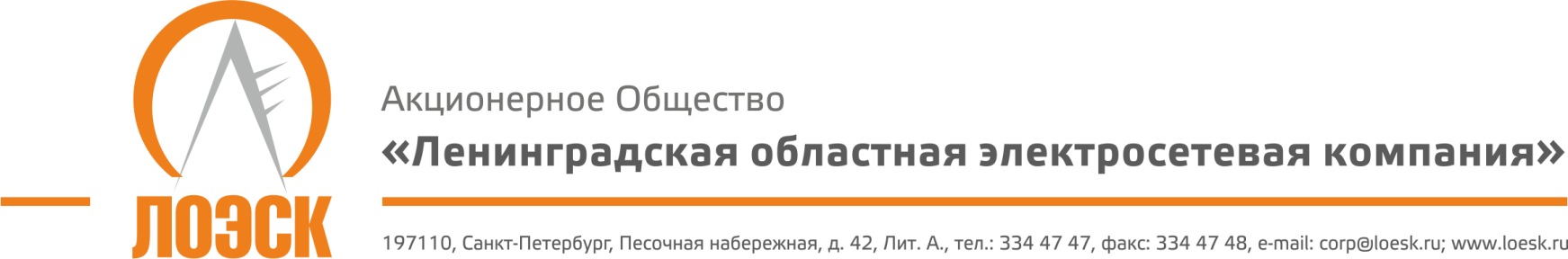 Акционерное общество«Ленинградская областная электросетевая компания» (АО «ЛОЭСК») настоящим приглашает к участию в открытом запросе предложений на право оказания услуг по добровольному страхованию транспортных средств (КАСКО)Заказчик вправе отменить проведение настоящего запроса предложений до наступления даты и времени окончания срока подачи заявок на участие в настоящем запросе предложений. По истечении указанного срока и до заключения договора Заказчик вправе отменить настоящую закупку только в случае возникновения обстоятельств непреодолимой силы в соответствии с гражданским законодательством РФДата публикации извещения:«23» апреля 2019 г.Предмет запроса предложений:Право оказания услуг по добровольному страхованию (КАСКО) 137 единиц транспортных средств АО «ЛОЭСК»Место оказания услуг:Санкт-Петербург и Ленинградская областьНачальная (максимальная) цена:Размер страховой премии не более 8 200 000 рублей 00 копеек (без НДС) в год за 137 единиц транспортных средств Срок оказания услуг:Один календарный годМестонахождение Заказчика:187342, Ленинградская область, г. Кировск, ул. Ладожская, д.3А.Почтовый адрес Заказчика:197110, г. Санкт-Петербург, Песочная наб., д.42 «А»Контактное лицо по организационным вопросам:Ахметшина Лилия Расимовна, тел./факс: 334-47-47 (доб. 1623) Ahmetshina-LR@loesk.ruДокументация о запросе предложений:Предоставляется в течение двух рабочих дней с даты поступления письменного требования, составленного в произвольной форме, по адресу: 197110, г. Санкт-Петербург, Песочная набережная, 42 «А», каб. 309 (пн.-чт.: с 8.30 до 17.30; пт.: с 8.30 до 16.15; сб., вс.-выходной). Документация о запросе предложений размещена на официальном сайте Единой информационной системы в сфере закупок www.zakupki.gov.ru и на сайте АО «ЛОЭСК» www.loesk.ru.Место и срок подачи заявок на участие в запросе предложений:Заявки могут быть представлены Заказчику по адресу: 197110, г. Санкт-Петербург, Песочная набережная, 42 «А», администратору на ресепшн (пн.-чт.: с 8.30 до 17.30; пт.: с 8.30 до 16.15; сб., вс.-выходной). Не позднее: «08» мая 2019 г., 09:30 (МСК)Место проведения запроса предложений:г. Санкт-Петербург, Песочная наб., д. 42, лит. «А», служба закупок (каб.309)Дата и время публичного вскрытия конвертов с заявками:«08» мая 2019 г., 09:30 (МСК)Срок рассмотрения заявок и подведения итогов запроса предложений:«14» мая 2019 г.